Грязовецкий политехнический техникумспециальность: 3106 механизация сельского хозяйствазаочное отделение шифр: 3423ОТЧЕТпроизводственной (квалификационной) практикиВыполнил: студент 141 группы Овчинников К. П.Принял: Архангельский А.Г.Грязовец 2015Производственная характеристика на студента заочного отделения Грязовецкого политехнического техникума Овчинникова К. П.тракторист расходование документацияСтудент заочного отделения Грязовецкого политехнического техникума Овчинников К.П., проходил производственную практику в СПК «Анохино» Грязовецкого района Вологодской области в период с 06.07.2015 по 30.8.2015 год на должности: техник - механик.За период производственной практики практикант Овчинников К.П. зарекомендовал себя с положительной стороны. Знания, полученные в ходе обучения в Грязовецком политехническом техникуме, умело применял на практике. Технически грамотен, инициативен и исполнителен. Имеет хорошие навыки в выявлении и устранении технических неисправностей у тракторов и сельскохозяйственных машин. Умеет правильно пользоваться инструментами в ходе выполнения ремонта агрегатов. Техническую документацию знает. В ходе прохождения производственной практики ознакомился с должностными инструкциями по специальности, по которой проходил практику.Производственная характеристика дана для предъявления в Грязовецкий политехнический техникум.31.08.15.г. Главный инженер СПК « Анохино»Дневник производственной практики студента 141 группы заочного отделения за 2015 год  Овчинникова К. П.1. Краткая производственно-экономическая характеристика по СПК «Анохино», Грязовецкого района, Вологодской областиСПК «Анохинский» организован 23 июня 1998 года. Полное наименование кооператива - сельскохозяйственный производственный кооператив «Анохинский».Место нахождения кооператива: 162065, Российская Федерация, Вологодская область, Грязовецкий район, д. Анохино, ул. Центральная, д.16а.Кооператив является добровольным объединением граждан на основе членства для совместной деятельности по производству, переработке и сбыту сельскохозяйственной продукции, а также для иной не запрещенной законом деятельности, основанным на добровольном объединении имущественных паевых взносов в виде денежных средств, имущественных долей и другого имущества граждан и передачи их в паевой фонд кооператива и личном трудовом и ином участии в деятельности кооператива.Основными видами деятельности кооператива является:–производство, переработка, сбыт сельскохозяйственной продукции.–заготовка, переработка и реализация продуктов растениеводства, животноводства, органических удобрений и других предметов местной промышленности.–оказание различных платных услуг и работ населению.–торгово – посредническая деятельность.–иная не запрещенная законом деятельность.Целью деятельности Кооператива является удовлетворение материальных и иных потребностей Членов и Ассоциированных членов Кооператива, а также извлечение прибыли.Кооператив является коммерческой организацией, имеет самостоятельный баланс, расчетный и иные счета в банках, круглую печать со своим наименованием, штампы, фирменное наименование.Органами управления кооператива являются:– Общее собрание.– Наблюдательный совет.– Правление.– Председатель СПК.Высшим органом управления кооператива является Общее собрание.Исполнительными органами кооператива являются наблюдательный совет, правление, председатель СПК.Председатель СПК избирается на Общем собрании на срок - пять лет, с правом переизбрания неограниченное число раз. Председатель СПК является членом правления и возглавляет его.В хозяйстве цеховая структура управления. В кооперативе есть цех растениеводства, который возглавляет главный агроном, цех животноводства, возглавляемый главным зоотехником, цех механизации под управлением главного инженера.Для проведения строительно-ремонтных работ производственных и иных объектов в хозяйстве создана строительная бригада.Основное направление хозяйственной деятельности в настоящее время – молочное животноводство.1.2 Природно–климатические условияСПК «Анохинский» входит в первую агроклиматическую центральную зону, для которой характерен умеренно-континентальный климат с относительно теплым, но коротким (120 дней) летом и длинной (5 месяцев) холодной зимой.Средняя годовая температура воздуха в январе составляет -12,40С, а в июле +17С. Безморозный период 115 дней. Продолжительность периода активной вегетации сельскохозяйственных культур составляет 120 дней.Годовое количество осадков колеблется в пределах 600…700 мм, а в период активной вегетации сельскохозяйственных культур составляет 280…290 мм.Территория хозяйства в геоморфологическом отношении расположена в северной части Восточно-Европейской равнины, а в пределах области – в восточной части Грязовецкой возвышенности, на Сухонско-Волжском водоразделе. Тип рельефа хозяйства полого-волнистая равнина, расчлененная озионными процессами, в результате чего образовались пологие и покатые склоны различной крутизны.На территории хозяйства протекают реки Великуша, Сеньга,Бакланка и много других речек и ручьев. Хозяйство располагается в подзоле южной тайги.Основная почвообразующая порода – покровные суглинки и совсем незначительная площадь находится под алловиальными и болотными отложениями. Сельхозугодия расположены на дерново-подзолистых почвах. Степень выраженности подзолистого процесса сильная или средняя.Механический состав верхнего горизонта почв сельхозугодий следующий: легкосуглинистые – 39%, среднесуглинистые – 61%. Избыточно увлажненные почвы занимают 12% площади сельхозугодий, болотные – 7%.1.3 Земельные фонды и их использованиеРельеф представлен сравнительно плоходренированной равниной, слабоизрезанной сетью естественных водоисточников. Территорию хозяйства дренирует река Лежа, которая на данном участке не разливается.Леса представлены смешанными группировками с преобладанием хвойных пород(ель), из лиственных пород- осина, береза,ива,ольха.Сенокосы представлены злаково-разнотравными, бобово-разнотравными группировками. Много площадей сенокосов закустарено и требует проведения мелиоративных мероприятий.Механический состав верхнего горизонта почв сельхозугодий супесчаный-10.8% , легкосуглинистый – 5% , среднесуглинистый – 58.7% и тяжёлосуглинистый – 1.2%Средний размер полей 90 га. Удаленность полей от машинно-тракторного парка (д. Слобода) 12 км.В хозяйстве применяются три полевых севооборота – 5-8польные. Средний размер поля 87,5 га.В настоящее время в хозяйстве возделывают следующие зерновые культуры: пшеница яровая сорт Русо, ячмень – Выбор, Заозерский и Михайловский.Таблица 1.1 - Состав и структура землепользованияАнализ таблицы 1.1 показывает, что в 2012 году по сравнению с 2010 годами площадь сельхозугодий увеличена на 974 га за счет проведения культурнохимических работ, в том числе пашни на 854 га и на 68 га сенокосы. В 2012 году площадь сельхозугодий составила 99,9 % к общей земельной площади хозяйства. Площадь пашни в структуре сельхозугодий составляет 94,4%.1.4 Краткий анализ производственной деятельностиГлавным направлением деятельности хозяйства являются производство и реализация сельскохозяйственной продукции.Таблица 1.2 - Структура посевных площадей и урожайность сельскохозяйственных культур [1]Данные в таблице показывают, что наибольшую площадь в структуре посевов зерновых культур занимает ячмень (83,7% в 2012году), как более энергоемкая культура . Колебание урожайности зерновых культур, многолетних трав, а также однолетних на зеленый корм и силос связаны главным образом с погодными условиями весенне-летнего периода. Урожайность зерновых культур в сравнении с передовыми хозяйствами Вологодской области невелика, и имеется значительный резерв ее повышения за счет увеличения норм внесения минеральных удобрений и улучшения качества обработки почвы и посева. Специализация растениеводческой отрасли обусловлена потребностями хозяйства в кормах. Выращиваемые многолетние травы и зерновые культуры полностью потребляются внутри хозяйства, обеспечивая его кормами.Таблица 1.3 - Трудоемкость и себестоимость продукцииДанные таблицы показывают, что затраты труда на производство единицы продукции как растениеводства, так и животноводства за три года практически не изменились. В то же время, каждый год происходил значительный рост себестоимости производства всех видов сельхозпродукции, основной причиной которого является неуклонное повышение стоимости топлива, электроэнергии и удобрений.Таблица 1.4 - Размеры хозяйстваВ хозяйстве происходит ежегодный рост стоимости валовой и товарной продукции и в основном за счет увеличения производства молока. За три года за счет обновления техники возросла почти на 13 млн. рублей стоимость производственных фондов. Наблюдается постоянный рост продуктивности животных. В 2011 году значительно снизилась прибыль от реализации сельхозпродукции, возраста в 2012году за счет увеличения производства молока.Таблица 1.5 - Структура и стоимость товарной продукцииДанные таблицы 1.5, свидетельствуют о ежегодном увеличении стоимости товарной продукции и в основном за счет увеличения производства молока и цены его реализации. Рентабельность производства сельхозпродукции достигнута также в основном от реализации молока.1.5 Состав и анализ использования МТП в СПК «Анохинский»Машино - тракторный парк СПК «Анохинский» делится на две составляющие: технологический транспорт грузовые автомобили в основном марки ГАЗ, тракторы различных тяговых классов, и легковые автомобили у специалистов.Таблица 1.3 Состав машинно- тракторного парка СПК «Анохинский»Таблица 1.7. Производственная база хозяйстваТаблица 1.4 - Размеры хозяйстваВ хозяйстве происходит ежегодный рост стоимости валовой и товарной продукции и в основном за счет увеличения производства молока. За три года за счет обновления техники возросла почти на 12 млн. рублей стоимость производственных фондов. Наблюдается постоянный рост поголовья крупного рогатого скота. В 2010 году значительно снизилась прибыль от реализации сельхозпродукции.Таблица 1.5 - Структура и стоимость товарной продукцииДанные таблицы 1.5, свидетельствуют о ежегодном увеличении стоимости товарной продукции и в основном за счет увеличения производства молока и цены его реализации. Рентабельность производства сельхозпродукции достигнута также в основном от реализации молоЗадание 2При организации ремонта запасные части в достатке. Деньги на их покупку выделяются в необходимом количестве. На определенную сумму берут запчасти в магазине в счет расчетов по безналичному расчету. Крупный ремонт проводят на территории СПК«Анохино» в ЦРМ. Запчасти в магазинах выдают за наличный расчет и безналичный. Графики ремонта и технического обслуживания соблюдаются. Бывают случаи нарушения трудовой дисциплины, в основном из-за распития спиртных напитков. Не все механизаторы относятся к ремонту добросовестно, необходим контроль.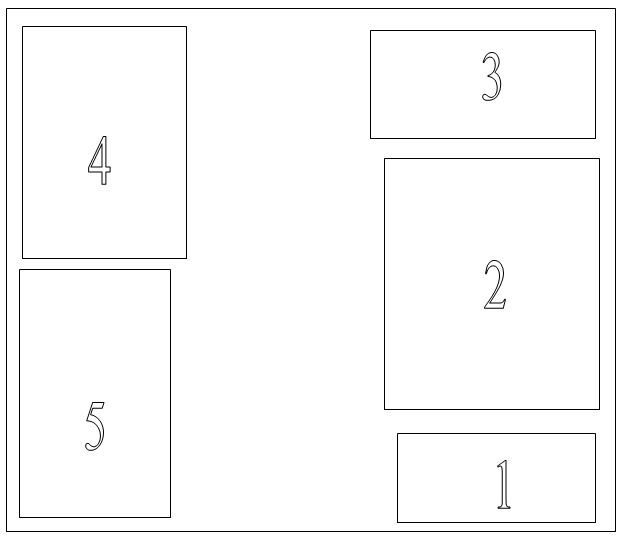 Обозначения:1 диспетчерская2гаражи3 склад запчастей4 хранилище техники5 ЦРМРис. 1. План расположения объектов: для хранения с/х техники, ЦРМ, ПТО, дт.д.Задание 3Ознакомьтесь с состоянием и содержанием технических паспортов на машины. Какие и когда в них производят записи? Приведите технический паспорт на трактор, комбайн.Технический паспорт хранится в канторе хозяйства. Паспорта имеются на всю технику. Записи производятся сотрудниками ОВД Государственной автоинспекции. Ростехнадзор. Вписывается:I. Идентификационный номер.2 .Марка, модель ТС.3.Наименование ( тип ТС ), грузовой или легковой.4.Категория ТС (А,В,С,Д, прицеп).5.Модель, № двигателя.6.Год изготовления.7.Шасси (рама ) №.8.Кузов ( прицеп ) №.9.Цвет кузова ( кабины ).10.Мощность двигателя, л.с. (кВт).II.Рабочий объём и тип двигателя.12.Разрешённая максимальная масса и масса без нагрузки, кг.13.Организация изготовитель, одобрение типа ТС № и страна вывоза. 14.Наименование собственника ТС, адрес, наименование организации выдавшей паспорт, дата выдачи.Вписывается свидетельство о регистрации ТС, регистрационный знак, дата регистрации и кем выдано. Также делаются записи при снятии с учёта, при изменении в названии организации и при смене собственника. Делаются записи при замене номерных деталей (двигатель, рама, кузов),при изменении цвета ТС. Записи производятся сотрудником ГИБДД и заверяются печатью.Задание 4 (а)За время практики в СПК«Анохино» списания техники не производилось. Списание техники производили в 2007 году. При списании техники издается приказ, создается комиссия, готовятся документы. Зарегистрированную технику снимают с учета Например: ( Для снятия автомобиля пишут заявление в ГИБДД, уплачивают сборы за осмотр продукции, представляют автомобиль для осмотра), но никаких документов нет.Затем члены комиссии осматривают, составляют акт на списание ТС, куда записываются технические характеристики: марка, год выпуска, номер двигателя и шасси, государственный номер, дата поступления, какие детали отсутствуют или неисправны. Затем комиссия выносит заключение о списании техники с последующей утилизацией. Исправные детали оформляют на склад.Задание 4 (б)Ремонтное оборудование списывается похожим образом. Создаётся комиссия, в акт вписывается станок подлежащий списанию. Делаются записи о номере станка, сроке эксплуатации, затраты на восстановление. Только акт составляется на списание основных средств. Затем члены комиссии дают своё заключение.Задание 5(a)Технологические карты на возделываемые культуры составляются на весь период работы (год) и хранятся в отдельной папке. Сюда включается план тракторных работ.Вверху записывается год проведению операций, культура, занимаемая площадь.В технологической карте, в графе «наименование работ», записывают работы, которые планируют произвести (вспашка, внесение удобрений, культивация, посев и т.д.). Так же записывают объём работ ( т.,га.), сроки проведения, марка трактора или автомашины, сельскохозяйственной машины, их количество, норма выработки и необходимое количество рабочих для выполнения нормы, тарифная ставка и количество горючего для выполнения данной операции.Затем всё суммируется, подсчитываются затраты, тарифный фонд на весь объём работы, доплаты за продукцию, за качество и срок, за классность, доплаты за стаж.Технологическую карту подписывает агроном, экономист, инженер-механик, бригадир.Задание 5(б)Технологическая частьКонструктивные особенности и условияработы восстанавливаемой детали .Технические условия на контроль и сортировку деталиОписание дефектов. Причины их возникновенияОбоснование рационального способа восстановления деталиОбоснование схемы движения детали по цехам и участкамВыбор установочных баз при обработке деталиВыбор оборудованияВыбор рабочего измерительного инструмента и технологической оснасткиВыбор режимов резания, режим обработкиОпределяем партию деталейОпределение технических норм времениОпределение квалификации рабочих по специальностям2. Экономическая частьСебестоимость восстановления деталиКоэффициент восстановления детали3. Конструкторская частьНазначение и обоснование выбора конструкции приспособленияОписание конструкции приспособления и его работыРасчет деталей приспособленияВыбор материалов, допусков, посадок, шероховатости поверхностей деталей приспособленияКраткая инструкция по применению4.Мероприятия по охране труда при выполнении технологического процесса.Задание 6 (а)1. Ремонт (участок обменный пукт)Разборка двигателя на узлы и детали (участок разборочный цех)Мойка узлов и деталей двигателя ( моечное отделение )Дифектовка узлов и деталей двигателя (пост дифектовки двигателей)Сборка двигателя (цех сборки двигателей)Обкатка двигателя (обкаточный цех)Окраска двигателя (окрасочный цех)Задание 6(б) Пост дефектовки двигателейДетали после дефектовки поступают на реставрацию. Часть деталей выбраковывается и заменяется новыми.Пример: Коленчатый вал поступает на участок после дефектов шлифовки валов производят шлифовку шатунных к/вал после шлифовки и коренных шеек на данном поступает на сборку участкеЗадание 7Дизельное топливо и бензин выдаются на технику согласно путевого листа. В путевом листе указывается остаток при выезде и по окончании смены делается запись сколько топлива осталось. Количество требуемого д/т или бензина контролирует механизатор или водитель. Смазочные материалы выдаются согласно графика проведения технического обслуживания или при проведении ремонтных работ.Мероприятия проводимые по экономии нефтепродуктов. На легковые, грузовые автомобили, трактора, комбайны установлены датчики системы спутниковой навигации. При наличии этой системы механик с помощью компьютера может наблюдать какая единица где работает и какой идет расход горючих материалов.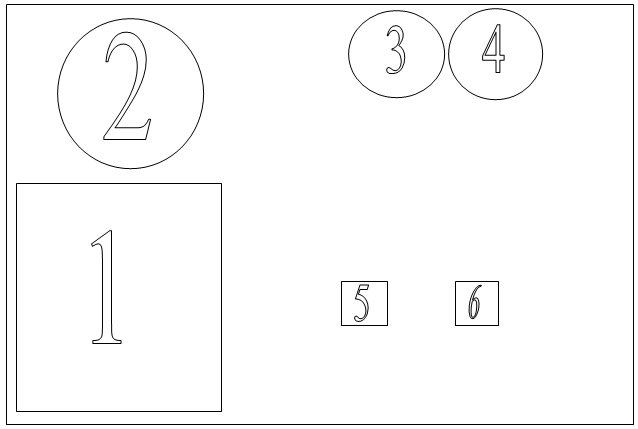 Обозначения:склад маселпротивопожарный водоемемкость для хранения горючегоемкость для хранения горючегораздаточная колонка для бензинараздаточная колонка для дизельного топливаРис. 2. План нефтехозяйстваИспользование MTП и грузовых автомобилейДолжностная инструкция заведующего машинным двором1.Общие положения1.Зав.машинным двором в своей работе руководствуется правилами внутреннего трудового распорядка, приказами, распоряжениями и указаниями председателя колхоза.2.Подчиняется главному инженеру, как материально ответственное лицо подотчетно главному бухгалтеру.З.В подчинении зав.маш.двором находятся электросварщик, токарь и слесари по ремонту и хранению техники.2.Должностные обязанности:1.Обеспечение хранения машин (зерноуборочных, силосоуборочных, картофелеуборочных комбайнов, самоходных косилок и всей прицепной и навесной техники) в соответствии с правилами ГОСТов.2.Обеспечение своевременного ремонта сельхозмашин.3. Ведение учета сельхозтехники принимаемой на машинный двор и выдаваемой с маш.двора по приемо-сдаточным актам, инвентарным картам или специальном журнале.4. Ведение отчетной документации о работах, выполняемых на маш. дворе, расходе средств, материалов.5.Получение поступающей в хозяйство новой техники, проверка исправности, комплектности, участие в сборке и обкатке.Организация разборки узлов и агрегатов, дефектовки деталей со списанных машин, передачи годных для использования, а вышедших из строя - в металлолом.Разработка графиков постановки техники на хранение, обслуживания во время хранения, снятия с хранения, осмотра и ремонта сельхозмашин.8.Составление заявок на оборудование, запасные части, расходные материалы.9.Организация работ по комплектования МТА.Организация выдачи механизаторам и приема от них комплекты сельхозмашин, недопущение разукомплектования во время хранения.Периодическое информирование главного инженера о техсостоянии машин и об отношении механизатора к сохранности техники.Своевременное доведение задания до исполнителей и расстановка по рабочим местам.Своевременный инструктаж рабочих по ТБ.Обеспечение должного порядка на территории машинного двора.З.Заведующий машинным двором имеет право:1 .Внесение предложений руководству о поощрении работников за хорошую сохранность техники, а также о халатном отношении к работе.2.Требование от рабочих своевременного и качественного выполнения всех операций предусмотренных технологическими картами.3.Отстранение от работы лиц, нарушающих правила техники безопасности, дисциплину труда, противопожарную безопасность.4.3ав.маш.двором отвечает.1 .За сохранность машин, находящихся на машинном дворе.2. 3а хранение сельхозмашин.3. 3а комплектность машин, оборудования, наличие подставок, стеллажей, используемых при постановке техники на хранение.Главный инженер СПК «Анохинский» М.В. ПоспеловДолжностная инструкция заведующего автогаражом1.Общие положенияЗаведующий автогаражом:Является руководителем и организатором всех работ. По техническому обслуживанию и ремонту автомобильного транспорта,Подчиняется непосредственно старшему инженеру колхоза.Постоянно содержит грузовой, легковой и специальный транспорт в полной технической исправности, обеспечивает высокопроизводительное его использование.В своей практической деятельности руководствуется плановыми заданиями, указаниями главного инженера хозяйства, инструкциями по ремонту и эксплуатации автомашин и оборудования приказами и распоряжениями председателя.В непосредственном подчинении зав. автогаражом находятся: автомеханик, диспетчер, водители автомашин, работники пожарно-сторожевой охраны, аккумуляторщик, вулканизаторщик, газоэлектросварщик, электрик, слесари, машинисты котельной, уборщица и другие.Указания зав.автогаражом обязательны для исполнения всеми работниками находящимися в его подчинении,2.ОбязанностиЗав.автогаражом обязан:1.Руководить всей работой в автогараже на основе единоначалия.Разрабатывать совместно со старшим инженером Хозяйства и другими специалистами планы и мероприятия по эксплуатации и ремонту автотранспорта.Обеспечивать высокопроизводительное использование и техническое состояние автотранспорта.Составлять графики технических осмотров, текущего и капитального ремонта автотранспорта, предоставлять их на утверждение главному инженеруСоставлять расчеты и заявки на приобретение автомобилей, автоприцепов, запасных частей, инструмента, согласовывать с главным инженером и своевременно представлять их в отдел снабжения и сбыта,Организовывать обкатку автомобилей, автоприцепов, передавать их водителям по акту и представлять материалы об этом на утверждение главному инженеру хозяйства.Закреплять за работниками автогаража автомашины, прицепы, ремонтное оборудование, инструмент и тд.Организовывать рационализаторскую и изобретательскую работу,9. Участвовать в разработке и внедрении в производство технически обоснованных норм выработки, норм расходования горючегоЗ. ПраваЗав. гаражом имеет право:По согласованию с главным инженером вносить изменения в план по эксплуатации автотранспорта.Давать указания руководителям производственных подразделений и специалистам по эксплуатации автотранспорта.Запрещать эксплуатацию неисправных машин.Контролировать работу работников автопарка, проверять правильность заполнения путевых листов.Отстранять от работы шоферов и других работников, нарушающих правила ТБ, безопасности движения и противопожарной защиты;Не допускать к работе на автомобилях лиц, не имеющих квалифицированных удостоверений и не прошедших инструктажа по технике безопасности, не прошедших предрейсового медосмотра.Не принимать из ремонта технику не соответствующую техническим условиям эксплуатации.8.Подготавливать обоснования и представлять руководству колхоза предложения об изменении форм труда и расходования материальных средств в автогараже.9.Вносить предложения по определению и уточнению круга обязанностей рабочих и должностных инструкций специалистов автогаража и требовать четкого их выполнения,10.Разрабатывать и представлять на утверждение распорядок рабочего автогаража.11 .Представлять главному инженеру о лучших работниках4. ОтветственностьВыполнение установленных заданий по перевозкам грузов хозяйства.Правильную организацию труда в автогараже, соблюдение трудовой и производственной дисциплины.Соблюдение всеми работниками автогаража правил по технике безопасности, труда производственной, санитарной и противопожарной безопасности.Организацию учета правильного учета работы и простоев автотранспорта, расходование ГСМ, электроэнергии и т.д.Сохранность инструмента, оборудования, и документации автогаража.Своевременное предоставление необходимой отчетности.Главный инженер СПК«Анохинский» М.В. ПоспеловЗаключениеВ процессе прохождения производственной практики получил практические навыки работы по заполнению документации механика, заведующего автогаражом, на собственном опыте научился организовывать работу трактористов и вспомогательных рабочих.В целях улучшения показателей работы в хозяйстве рекомендовал быУсилить контроль со стороны инженерно-технических работников, руководство хозяйства за соблюдением трудовой дисциплины всех работников, особенно вспомогательных рабочих в ремонтных мастерских.Обеспечить загруженность работой в течение всего рабочего дня всех работников.Усилить контроль за сдачей металлолома, не допускать его хищений.Усилить контроль за расходованием горюче-смазочных материалов трактористами и водителями, переработать нормы расходования для каждой единицы техники, в зависимости от года выпуска.Приложение 1 План ремонта с/х машин на 2013 годГлавный инженер М.В.ПоспеловПриложение 2ЗаявкаМарка машины, агрегатазавод.1ЧГод выпускаМесто нахожденияСоставил: Механик отд., СТО, МЖФПринял: Специалист ком. отдела« »2013 гРазмещено на Allbest.ruдатаМесто работы,продолжи-тельностьсодержание работы, в качестве кого работалорганизация труда, применяемое оборудование и с/х машины, схема технологического процесса, технические, агротехнические и специальные условия на выполняемую работу.Результатыработы отзывы руководителя практикиОтзыв руководителя практики от предприятия06.07.контора хозяйствапрактикантИнструктаж по Т.Б.ознакомленхор07.07.контора хозяйствапрактикантОзнакомление с географическим расположением и земельной структурой совхоза.ознакомленхор08.07.контора хозяйствапрактикантПосещение ремонтных мастерских.ознакомленхор09.07.МТПдублер техника-механикаознакомился с должностными обязанностями техника-механика совхоза, документацией по закреплению тракторов и с\х машин за механизаторами, общим состоянием МТП.ознакомленОтлично10.07.МТПдублер техника-механикаОсуществил проверку технического состояния трактора МТЗ-82ознакомленОтлично13.07.МТПдублер техника-механикаСовместно с техником-механиком совхоза проводилось распределение тракторов по рабочим местам.практикаОтлично14.07МТПдублер техника-механикаОсуществлял выписку путевых листов и обработку сданных листов, подсчет израсходованных ГСМ.практикаОтлично15.07.МТПдублер техника-механикаИнструктаж механизаторов по заполнению путевых листов. Согласно инструкции в путевые листы вносится : штамп и печать организации в чьей собственности находится автотранспорт, отметки о прохождении мед. осмотра при выезде на трассу, время выезда и возвращение в гараж, расход топлива согласно установленным нормам, производился выпуск автотранспорта на линию. При этом осуществлялась проверка тех. состояния автотранспорта.практикаХорошо16.07.МТПдублер техника-механикаинструктаж механизаторов по Т.Б. Документация на трактора и машины : содержаниетехнических паспортов. В данном документе записано: наименование, марка машины,предприятие изготовитель, сертификат соответствия, кем выдан, год выпуска, номера агрегатов.практикаОтлично17.07.МТПдублер техника-механикаинструктаж механизаторов по соблюдению мер безопасности и ПДД при управлении авто-тракторной техникой при тумане и недостаточной видимости. Выдача путевых листов.практикаОтлично20.07.МТПдублер техника-механикаознакомление с процедурой списания СХМ, тракторов и автомобилей. Акт на списание составляет механик совхоза, утверждает главный инженер и управление совхоза.практикаХорошо21.07.МТПдублер бригадира тракторной бригадыОзнакомление с должностными обязанностями бригадира тракторной бригады. Участие в распределении работ. Беседа по эффективности использования с/х техники при осуществлении работы на животноводческой ферме и экономии ГСМ.практикаХорошо22.07.МТПдублер бригадира тракторной бригадыУчастие в планерке по распределению работы бригады на день. Дал указание механизаторам осуществляющим работу около фермыпрактикаОтлично23.07.МТПдублер бригадира тракторной бригадыУчастие в планерке по распределению работы бригады на день. Знакомство с технологией заправки с/х машин. Механик распределяет количество топлива для заправки автотранспорта и записывает в путевой лист. На каждого механизатора разработана и ведется « заборная ведомость », которая находится на заправочной станции совхоза.ознакомленОтлично24.07.МТПдублер бригадира тракторной бригадыОсуществлял подготовку трактора МТЗ-80 и разбрасывателя минеральных удобрении 1РМГ-4А. Операция включает в себя : проверка наличия топлива в МТЗ-80, уровня масла в двигателе, проверке гидросистемы трактора, подсоединение разбрасывателя к трактору, проверки технического состояния разбрасывателяпрактикаОтлично27.07.МТПдублер бригадира тракторной бригадыпроведение инструктажа с механизаторами по Т.Б. и составление планов-графиков по выполнению работ на неделю.практикаОтлично28.07машиныйдвордублер бригадира тракторной бригадыПроизведен инструктаж коллектива по технике безопасности.практикаОтлично29.07.автомобильный гараждублер заве-дую-щего автомобильным гаражомОзнакомление с должностными инструкция-ми заведующего автомобильным гаражом. Совершен обход территории автопарка и наличием техники.ознакомленХорошо30.07 04.08.автомобиль-ный гараждублер заведующего автомобильным гаражомПринимал участие в ремонте заднего моста автомобиля ГАЗ-53практикаХорошо5.08. 7.08.автомобильный гараждублер заведующего автомобильным гаражомРазборка двигателя ГАЗ-53 и его дифектовка. Расточка под ремонтный размер.практикаХорошо10.08. 14.08.автомобильный гараждублер заведующего автомобильным гаражомЗамещал механика по ремонту оборудования и техникипрактикаОтлично17.08. 21.08.автомобильный гараждублер заведующего автомобильным гаражомПривоз коленчатого вала и установка его на место с последующей сборкой двигателя ГАЗ-53практикаХорошо24.08.ГСМдублер заведующего автомобильным гаражомОрганизация технического обслуживания и ремонта автозаправочной колонки.практикаОтлично25.08.автомобильный гараждублер заведующего автомобильным гаражомОсуществлял проверку знаний техники безопасности у водителей. Осуществлялся пред-рейсовый осмотр автотранспорта гаража. В ходе осмотра выявлен ряд недостатков, но в целом состояние удовлетворительное.практикаОтлично26.08.автомобильный гараждублер заведующего автомобильным гаражомПроизводил выдачу путевых листов. Пред-рейсовый осмотр автотранспорта. Ряд выявленных ранее недостатков устранены. Проверка правильности заполнения водителями путевых листов (соответствие показании спидометров, время выезда и возвращения в гараж).практикаХорошо27.08.автомобильный гараждублер заве-дую-щего автомобильным гаражомОсуществление совместного с механиком предрейсового осмотра автомашин.практикаОтлично28.08.машинный двордублер заве-дую-щего машинным дворомОсуществлял составление заявок на запасные части для сеялок и плугов применяемых в сельскохозяйственных работ.практикаХорошо31контораОформление дневника подписание документовПоказателиПлощадь, гаПлощадь, гаПлощадь, га2010г.2011 г.2012 г.Общая земельная площадьВсего сельхозугодийВ том числе:ПашняСенокосы улучшенныеПастбища улучшенныеЛесные массивыПрочие земли230752339227419461940913272792278926964449-33316331331288798-3Наименование культурПлощадь, гаПлощадь, гаПлощадь, гаУрожайность, ц/гаУрожайность, ц/гаУрожайность, ц/га2010 г.2011 г.2012 г.2010г.2011 г.2012 г.Ячмень69493384114,017,114,4Овес102100-16,617,0-Пшеница1866916416,917,816,5Многолет. травы118412301711на семена1430351,01,01,3на силос9839001476147,6124,0108,0На сено18730020030,420,420,0Однолетние-164--на зеленый корм-164-118,6-на силос---Всего216624962716---НаименованиеЗатраты на 1 цЗатраты на 1 цЗатраты на 1 цЗатраты на 1 цЗатраты на 1 цЗатраты на 1 ц2010 г.2010 г.2011 г.2011 г.2012 г.2012 г.Чел.-чРуб.Чел.-чРуб.Чел.-чРуб.Зерно0,6665,630,4596,690,54840,00Зел. масса многолетних трав0,029,070,029,630,0218,15Зел. масса однолетних--0,168,95--Молоко2,21048,111,91278,431,61167, 73Привес16,26981,2516,410044,8016, 67658,09Показатели2010 г.2011 г.2012г.1. Валовая продукция (в сопоставимых ценах 1994 г.), тыс. руб.1136121213052. Валовая продукция, тыс. руб.5818572483892483. Товарная продукция (в ценах реализации), тыс. руб.4153858820387974. Производственные фонды на начало года, тыс. руб.2675229693387975. Площадь с.х. угодий, га.233927893313в том числе пашни, га2274269631286. Поголовье КРС, гол.115911641116В том числе коров4494545087. Продуктивность животных:Среднегодовой удой, кг517654645819Среднесуточный привес, г5835335988. Среднегодовое количество работников, чел.9183829. Выход валовой продукции на 1 среднегодового работника, тыс. руб.12,514,615,910. Наличие тракторов:Физических252424Эталонных3611. Количество грузовых автомобилей, шт.12101012. Размер прибыли (+), убытка (-), тыс. руб.+7138+4012+8893Виды продукцииСтоимость, тыс. руб.Стоимость, тыс. руб.Стоимость, тыс. руб.2010 г.2011 г.2012 г.1. Растениеводство, всего497245546в том числе: зерновые483245119прочие14-4272. Животноводство, всего352744464950860в том числе: молоко281103577043005мясо КРС7011877677433. Промышленное производство и услуги57671382624864Итого4153858820562704. Уровень рентабельности, %Растениеводство4,44,66,1Животноводство10,46,623,7Всей товарной продукции19,27,618,8Наименование машиныМаркаКоличество по годамКоличество по годамКоличество по годам201020112012ТракторыДжоДтр222Т-150К422ДТ-75М222ХТЗ-17221-11МТЗ-82101010МТЗ-12.21111МТЗ-80311ЮМЗ-6111Беларус-89211Беларус-92011ЛТЗ-60111Т-25111АвтомобилиГаз-Саз-3507332КАМАЗ111Урал-лесовоз111ЗИЛ-131111ЗИЛ-ММЗ111ГАЗ-53111Автоцистерна ММЗ-36-13111КосилкаСамоходная Е-30212плющилка EasyCut10CV1КДН-210222прицепная с плющ.агрегатом 4232 СТ111Е-303111ТА-4232LR111Пресс-подборщикПР-145С111Комбайн кормоуборочный РСМ-100 «ДОН-680)111ДОН-15001Комбайн кормоуборочный КСК-1001Грабли роторные ГВР-6Р111Плугнавесной оборотный «Альбатрос-140»111«Евродиамант»111Агрегат дисковыйДА-4х2ПБ «Бизон»1КультиваторКБМ-8222КБМ-7,2П111СеялкаСЗТ-3,6А444ПрицепыММЗ-771Б3362ПТС-41111122ПТС-5222ОЗТП-9554222ПСГ-6.5111ПИМ-40344Прицеп раздатчик кормовРКТ-10-011Измельчитель –смеситель-раздатчик кормовИСРК-12 «Хозяин»11Измельчитель –смеситель-раздатчик кормовРКТ-10-01,021--ПолуприцепПС-6111955740111Разбрасыватель мин.удобренийKY-RS-V111ПоказателиОтчетный год1. Количество специализированых пунктов технического обслуживания, шт.-2. Балансовая стоимость ПТО, млн. руб.-В том числе оборудования, млн. руб-3. Количество РММ, млн. руб.14. Балансовая стоимость РММ, млн. руб.0,218В том числе оборудования, млн. руб0,045. Наличие машинных дворов, шт.16. Количество сараев машинного двора, шт.27. Балансовая стоимость сараев, млн. руб.0,618. Количество гаражей, их вместимость29. Балансовая стоимость гаражей, млн. руб.0,41В том числе оборудования, млн. руб.0,0410. Количество нефтебаз (нефтехранилищ), шт.111. Балансовая стоимость нефтебаз, млн. руб.-В том числе оборудования, млн. руб.0,008Показатели2010 г.2011 г.2012г.1. Валовая продукция (в сопоставимых ценах 1994 г.), тыс. руб.1136+1212+13052. Валовая продукция, тыс. руб.58185+72483+892483. Товарная продукция (в ценах реализации), тыс. руб.41538+58820+562704. Производственные фонды на начало года, тыс. руб.27817?29693387975. Площадь с.х. угодий, га.233927893313в том числе пашни, га2274269631286. Поголовье КРС, гол.115911641116В том числе коров4494545087. Продуктивность животных:Среднегодовой удой, кг517654645819Среднесуточный привес, г5835335988. Среднегодовое количество работников, чел.9183829. Выход валовой продукции на 1 среднегодового работника, тыс. руб.12,6было?13,113,310. Наличие тракторов:Физических2524242Эталонных11. Количество грузовых автомобилей, шт.12101012. Размер прибыли (+), убытка (-), тыс. руб.+7138+4012+8893Виды продукцииСтоимость, тыс. руб.Стоимость, тыс. руб.Стоимость, тыс. руб.2010 г.2011 г.2012 г.1. Растениеводство, всего497245546в том числе: зерновые483245119прочие14-4272. Животноводство, всего352744464950860в том числе: молоко281103577043005мясо КРС70118776477433. Промышленное производство и услуги5767139264864Итого4153858820562704. Уровень рентабельности, %Растениеводство4,4?6,1Животноводство10,46,6?23,7Всей товарной продукции11,81411,7показателиединицы измерения2012 годплановые показателиКоличество тракторов (по балансу)шт9393в переводе на эталонныешт109109объем выполненных работэт.га192216190000Средняя выработка на эт. гага17631743Отработано тракторо-смент. см1998319530Расход горючего на 1 гакг5,55,6Себестоимость 1 эт. гаруб.160163Выплачено средств за экономию горючегоруб.--Удержано за перерасход горючегоруб.--Выплачено средств за экономию затрат на ремонтеруб.--АвтопаркКоличество грузовых машиншт1616Грузоподъемность машинтонн104104Машино - дни в хозяйствеДНИ58405840Машино - дни в работедни31763520Коэффициент использования%5460Выполненот/км226454233500Себестоимостьт/км3,263,20Расход бензина по нормамтонн21526422200Фактическитонн214936-Экономиятонн328-№Наименование машины,маркаВСЕГОПАЛКиноГРЯ3овЕцЯнварьЯнварьЯнварьФевральФевральФевральМартМартМартАпрельАпрельАпрельМайМайМай1Зерноуборочный ДОН-15006комбайн833332Зерноуборочный Мега-218комбайн13Зерноуборочный Медион-310комбайн422224Зерноуборочный Доминатор-68комбайн15Кормоуборочный Ягуар-900комбайн1116Кормоуборочный Ягуар- 860комбайн117Кормоуборочный Ягуар-850комбайн211118Кормоуборочный Марал-125комбайн1119Кормоуборочный комбайн John-Deer-7350Кормоуборочный комбайн John-Deer-735011110Кормоуборочный комбайн КСК-100Кормоуборочный комбайн КСК-100111Косилка Диско-8550 ASКосилка Диско-8550 AS11112Косилка Диско-3000 ASКосилка Диско-3000 AS4311313Косилка Диско-3000 ТСКосилка Диско-3000 ТС1114Косилка Диско-3000 FКосилка Диско-3000 F11115Косилка Диско-3050 FCКосилка Диско-3050 FC11116Косилка АМТ-5000 CVКосилка АМТ-5000 CV22117Косилка Тааруп-4036 СКосилка Тааруп-4036 С11118Косилка КРН-2.1Косилка КРН-2.12111I19Косилка Jf-Stoll GMS-3202FLКосилка Jf-Stoll GMS-3202FL211120Валкообразователь Лайнер-3000Валкообразователь Лайнер-300011121Валкообразователь Лайнер-1550 твин профилВалкообразователь Лайнер-1550 твин профил2111122Валкообразователь Лайнер-1550 твинВалкообразователь Лайнер-1550 твин211123Валкообразователь Лайнер-1550Валкообразователь Лайнер-15501124Валкообразователь Свадро-1201 АВалкообразователь Свадро-1201 А125Валкообразователь Jf-Stoll S-1810 PROВалкообразователь Jf-Stoll S-1810 PRO11126Ворошилка Вольто-740НВорошилка Вольто-740Н2111127Грабли ГВР-6Грабли ГВР-611128Кормоуборочный комбайн Тааруп-622Кормоуборочный комбайн Тааруп-62211129Пресс-подборщик Роллант-250Пресс-подборщик Роллант-2502111130Пресс-подборщик Ро.тант-46Пресс-подборщик Ро.тант-4611131Пресс-подборщик Квадрант-1150Пресс-подборщик Квадрант-11501132Пресс-подборщик ПРП-1.6Пресс-подборщик ПРП-1.611133Плуг ЕвродиамандПлуг Евродиаманд11134Плуг ВаридиамандПлуг Варидиаманд21135Плуг ЕврОралПлуг ЕврОрал321236Плуг Орал-090Плуг Орал-0904212137Плуг RM-100.9Плуг RM-100.911138Плуг PN-100.6Плуг PN-100.611139Плуг RN-100.6Плуг RN-100.611140Плуг ПЛН-4-35Плуг ПЛН-4-356242441Культиватор ВибромастерКультиватор Вибромастер33342Культиватор ГерминаторКультиватор Герминатор4443Культиватор КБМ-10Культиватор КБМ-1022244Культиватор КБМ-8Культиватор КБМ-8221145Культиватор КПС-4Культиватор КПС-48622246Система СмарагдСистема Смарагд11147КомпакторКомпактор22248Борона дисковая БДТ-3Борона дисковая БДТ-3633111149Борона дисковая БДТ-7Борона дисковая БДТ-72111150Разбрасыватель минеральных удобрений «Викон»Разбрасыватель минеральных удобрений «Викон»5232351Разбрасыватель минеральных удобрений МВУ-5Разбрасыватель минеральных удобрений МВУ-584452Посевной агрегат ЕвродрилПосевной агрегат Евродрил44453Сеялка DG-8Сеялка DG-811154Сеялка Джон Диир 455Сеялка Джон Диир 45511155Сеялка СПУ-4(6)Сеялка СПУ-4(6)91513556Сеялка СЗ-3.6Сеялка СЗ-3.686257Прицеп ПРТ-10(ПИМ-40)Прицеп ПРТ-10(ПИМ-40)16626258Рассыпающий агрегат с двумя вертикальными валамиРассыпающий агрегат с двумя вертикальными валами22259Установка Аг Багер 7000Установка Аг Багер 70001160Опрыскиватель ОП-2000Опрыскиватель ОП-2000222№ п.п№ по каталогуНаименование детали, узлаКол-воПримечание